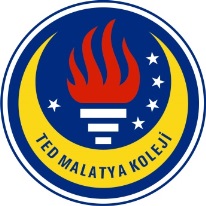 TED MALATYA KOLEJİ2016-2017 Eğitim & Öğretim Yılı Mart Ayı                  İngilizce Günlüğümüz        31.03.2017Sayın Velimiz,3C Sınıfı öğrencilerimiz 2016-2017 Eğitim ve Öğretim yılının Mart ayı içerisinde İngilizce derslerinde: Ünite 7  ‘’In the hospital’’ kapsamında;Kelime Bilgisi olarak; earache,headache,cold,doctor,toothache,nurse,stomache, cough,jump,shout,land,look at, hungry,great,spaghetti,yummy,suddenly,onto,silly,plate,flor,visit,yesterday,violin,terrible,flea,scared,climb,really,ride,eat,switch,stay,hear,all day,happen,wake up, feel,have,give,say,monster,awful,pill,trap,want,trick,find,save,hurt kelimeleri öğrenildi.Dilbilgisi olarak:Geçmiş zamanDüzenli fiiller: jumped,landed,shouted,lookedat,watched,listened,visited,phoned,played,walked,happened,played,checked,called,kicked,Düzensiz fiiller:woke up,felt,had,went,gave,said,wroteöğrenildi.Yazma Becerisi olarak;Öğrenciler workbook taki aktivitelerde yazma becerilerini sınıf içi gurup oluşturularak uzun cümleler halinde geliştirmeye çalıştılar. Sınıf içi geçmiş konulara ilişkin yazma becerilerini geliştirmek adına çalışma yapraklarıyla quiz yapıldı ve hemen değerlendirildi.Cambridge Sınavına girecek olan öğrencilere yazma becerisi adına çalışma kağıtları verildi.Sınıf içi İngilizce yazma becerisine dayalı oyun aktiviteleri bireysel olarak gerçekleştirildi.Dinleme olarak:Öğrenciler 7. ünitedeki dinleme aktivitelerini yaptılar. Ayrıca ünitedeki  konuya ilişkin şarkıyı dinleyip söylediler. Yıl sonuna ‘’İngilizce festivali’’ etkinliğine yönelik ‘’The Picnic’’ şarkısının provaları yapıldı.Ödevlendirme ve Proje:Workbooktan 7. Üniteye ilişkin ödevler verildi. ‘’Hayalimdeki Şehir’’ konulu projeye hazırlanıldı, taslaklar(düzenlemeler) tamamlandı ve provalar gerçekleştirildi.Kazanım İngilizce çalışma yaprakları evde ödev olarak verildi ve öğrencilerin yapamadıkları sorular bireysel olarak kazanıma ayrılan ders saatlerinde incelenip bilgi eksiklikleri üzerinde duruldu.Düzenli olarak her hafta sonu İngilizce bir etkinlikte bulunma projesi verildi..Bu proje doğrultusunda İngilizce dinleme, yazma ve okuma becerilerinin geliştirilmesi hedeflendi: İngilizce bir film/çizgi film izlemek, şarkı dinlemek, kitap okumak, zeka geliştirici ingilizce oyunlar oynamak, İngilizce karikatürler okumak, reklam izlemek vb etkinlikler sonrası en az 3 cümlelik yazı şeklinde bir yorum ve ana fikir istendi.Kendi seviyelerine ve ilgi alanlarına yönelik haftalık birer İngilizce hikaye kitapları dağıtıldı ve kısa en az 3 cümlelik özetler istendi.Not:Her ödevin sonuna öğretmenin veli takibinden emin olması için velinin imzasının atılmış olması önem arz etmektedir.Konuşma Dersi:Hobiler konusu işlenmiştir.Bu kapsamda Is s/he.. soru kalıpları ve No, s/he isn’t ya da Yes,s/he is cevapları öğrenilmiştir. Ayrıca Do you do…? soru kalıplarıyla öğrencilerin yaptıkları hobileri tanıtmaları sağlanmıştır. Müzik aletlerinin türleri öğrenilmiş, bununla ilgili video izlenmiş, aktiviteler yapılmıştır. Öğrencilerle öğrendiğimiz soru kalıpları ile oyun oynanmıştır.   İngilizce Zümresi